В подготовительной  группе №13 «Гномики» на неделе, посвященной  «Космонавтике»  Закиров Миша и Замашников Кирилл  приготовили с мамами  интересные презентации о космосе. Дети  рассказали о кометах, о солнце, о первых полётах, о научных открытиях. 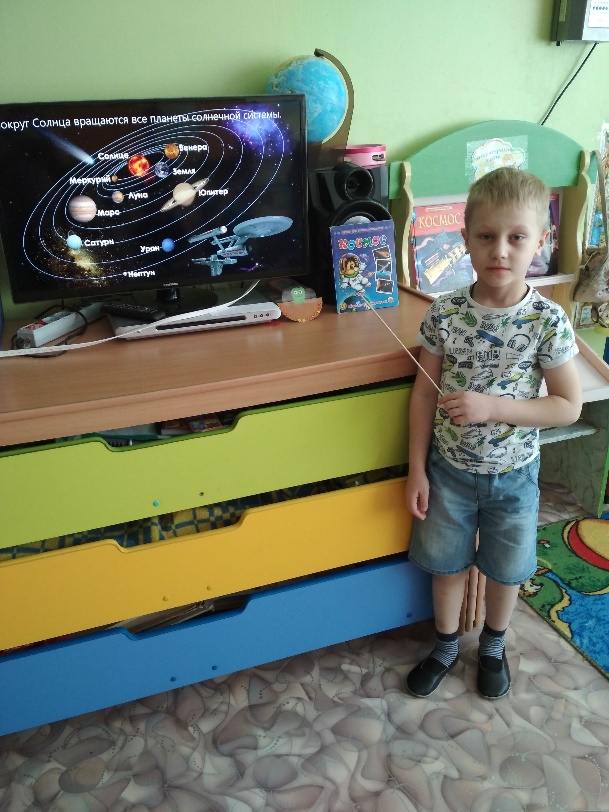 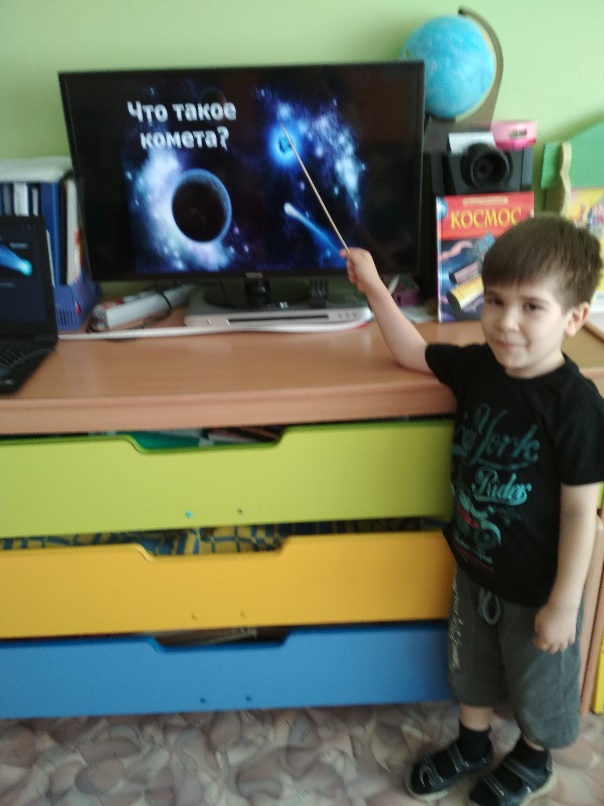 Ребята с большим вниманием слушали доклады и смотрели презентации, а потом нарисовали замечательные картины по данной теме.Спасибо большое родителям за хорошие, познавательные презентации.                         Подготовила воспитатель: Вологжина Г.А.